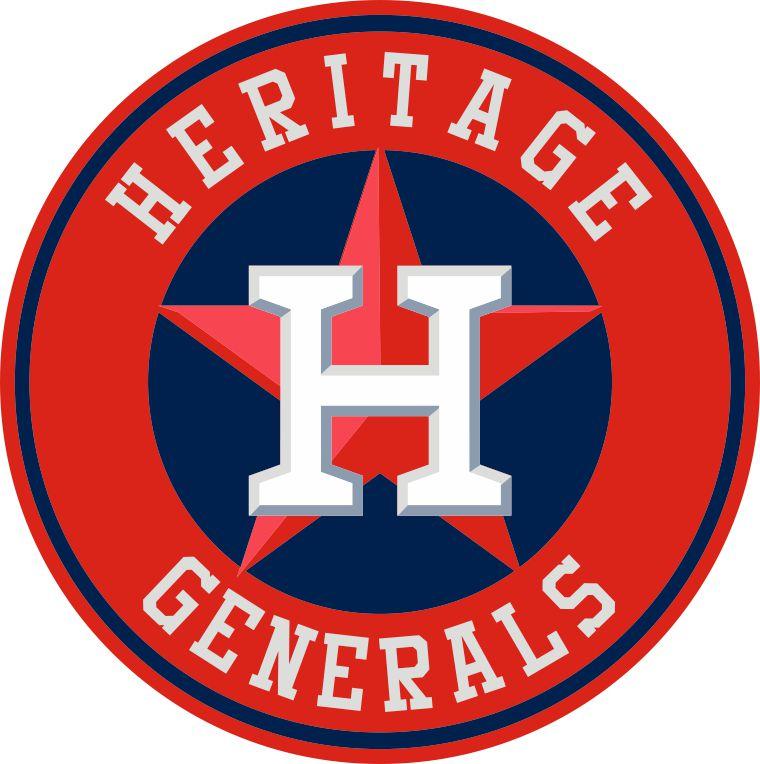 Assessment BlueprintGrade_______    Subject____________Unit ________________________Checkup 1Date:Checkup 2Date:Checkup 3Date:Unit TestDate:Ex.- Learning Target 1: Recount Key Details from the TextXXLearning Target 2Learning Target 3Learning Target 4Learning Target 5Learning Target 6Learning Target 7Learning Target 8Learning Target 9Learning Target 10